Publicado en Madrid el 09/09/2021 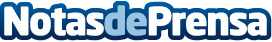 Abiertas las candidaturas de los Ecommerce Awards 2021 para convertirse en la mejor tienda online de España Las inscripciones en la 12ª edición de los premios más importantes del comercio electrónico español estarán abiertas hasta el próximo 20 de septiembreDatos de contacto:Axicom916 61 17 37Nota de prensa publicada en: https://www.notasdeprensa.es/abiertas-las-candidaturas-de-los-ecommerce Categorias: Nacional Comunicación Marketing Sociedad Emprendedores E-Commerce Premios http://www.notasdeprensa.es